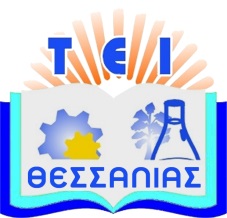 ΤΕΙ ΘΕΣΣΑΛΙΑΣ
ΣΧΟΛΗ ΣΕΥΠΤΜΗΜΑ ΝΟΣΗΛΕΥΤΙΚΗΣ 
Πληροφορίες : Γραμματεία Τμήματος Νοσηλευτικής                   ΤΕΛΕΤΗ ΚΑΛΩΣΟΡΙΣΜΑΤΟΣ                       ΠΡΩΤΟΕΤΩΝ ΦΟΙΤΗΤΩΝ                   ΤΜΗΜΑΤΟΣ ΝΟΣΗΛΕΥΤΙΚΗΣΠαρακαλούνται οι πρωτοετείς φοιτητές του τμήματος Νοσηλευτικής, να παρευρίσκονται στην τελετή καλωσορίσματος που διοργανώνει το τμήμα Νοσηλευτικής, την  Πέμπτη 4 Οκτωβρίου 2018 και ώρα 12.00 μ.β. στο Κεντρικό Αμφιθέατρο του νέου κτιρίου της Σ.Ε.Υ.Π. Η παρουσίαση σας είναι σημαντική για την ενημέρωσή σας σχετικά με τη λειτουργία του τμήματος.Η πρόεδρος  του    Τμήματος Νοσηλευτικής         Δρ. Ελένη Λαχανά 